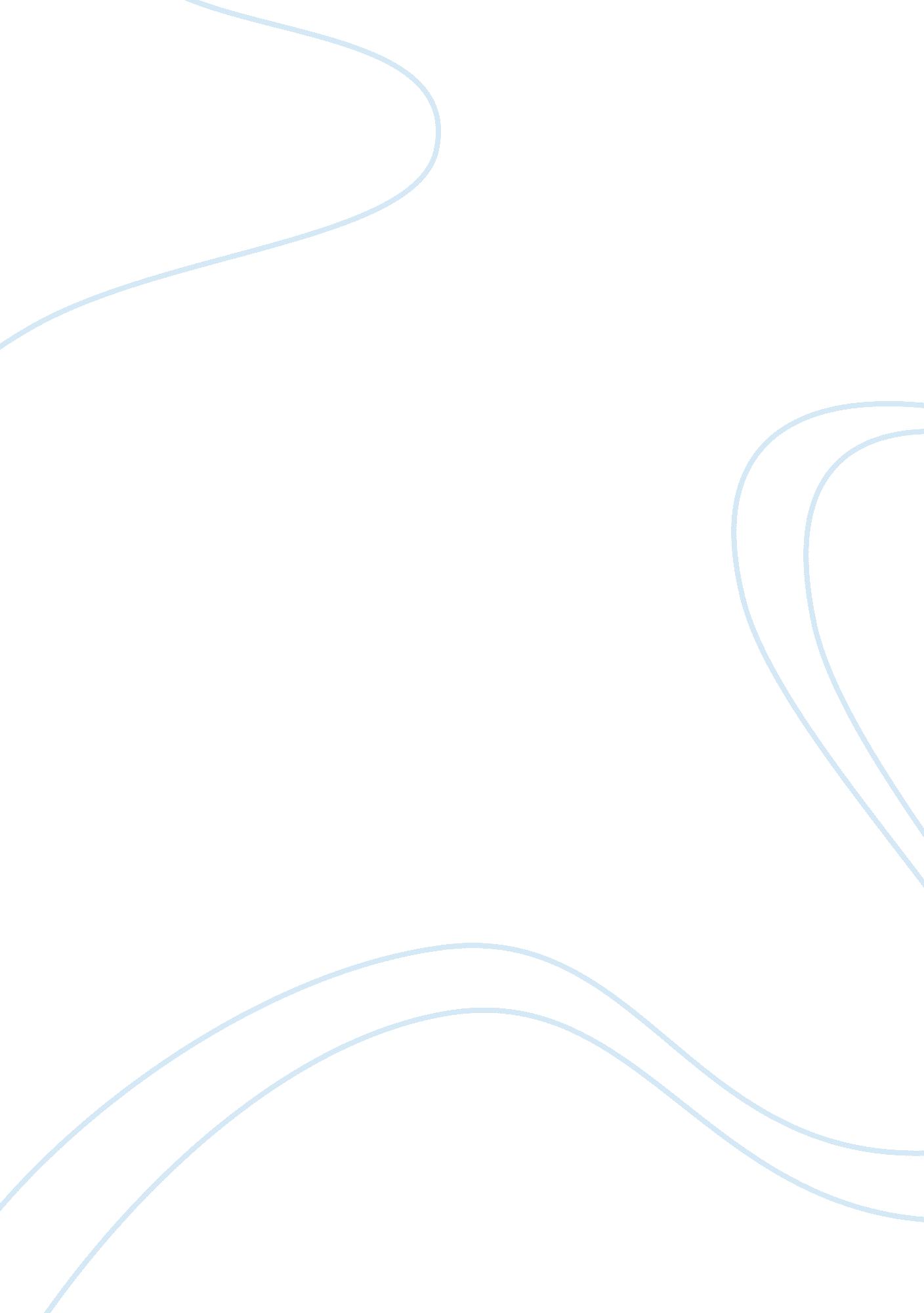 Thin wood walls chapters 1 – 4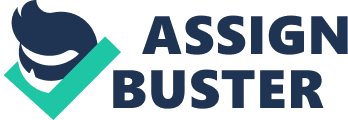 fallowPlowed and left unseededdebrisremains of anything broken downshamea feeling from doing something wrong or improperdavenporta large sofa; couchtreacherousunstable or insecureeddya current in a river with a whirling motiontransformto change in formjudoa sport of fightingmorona person who is lacking in judgementconvoysto escort for protectioneavesdropto listen secretlymottoadopted as an expression of a guiding principleveterana person who has served in the militaryofficiallyformal or authoritative mannerrumora story that is circulating, but it without confirmation of factsverminanimals that prey upon gamenazisthose belonging to the German military during WW 2prospectsoutlook for a futuretorpedoingto attack, hit, or damage with a torpedo ONTHIN WOOD WALLS CHAPTERS 1 – 4 SPECIFICALLY FOR YOUFOR ONLY$13. 90/PAGEOrder Now 